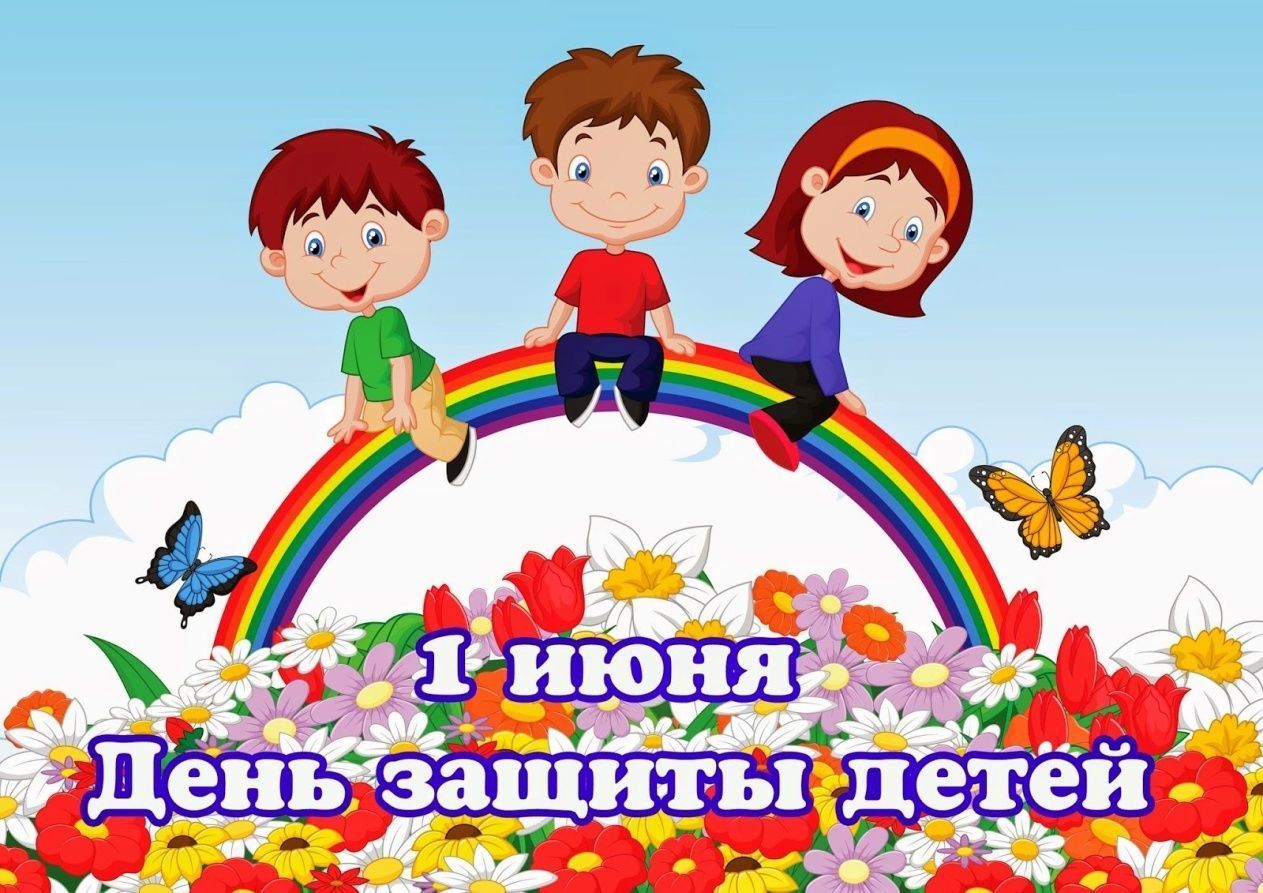 Дорогие дети! Уважаемые родители, коллеги!От всей души поздравляю Вас с Международным днем защиты детей!Дети — маленькие частички большого счастья, чудо, которое наполняет жизнь каждого взрослого неподдельной радостью и теплотой. Пусть внимание к маленьким людям и их желаниям принесет свои плоды в виде счастливых судеб и благодарности. Пусть небо над головой всегда будет мирным, а каждый новый день — добрым и интересным. Взрослым желаю терпения, доброты и нежности. Любите, уважайте, поддерживайте друг друга, счастья и благополучия нашим семьям. Ваш Уполномоченный по правам ребенка                                      Константин Домогатскийв Орловской области	                   01.06.2021 г.Аппарат Уполномоченного по правам ребенка в Орловской области 302028, г. Орёл, ул. Октябрьская, д. 30, к.216, тел. (4862) 43-08-59e-mail: oreldeti57@yandex.ru